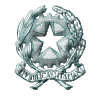 MINISTERO DELL’ISTRUZIONE, DELL’UNIVERSITA’ E DELLA RICERCAUFFICIO SCOLASTICO REGIONALE PER UFFICIO IV Politiche giovanili. Formazione e aggiornamento del personale della scuolaProt. AOODRCA.Uff.Dir.2793/U                                                                   Napoli, 12.03.2015OGGETTO: Sedi di svolgimento del tirocinio diretto. Chiarimenti per le autorizzazioni in deroga agli                        elenchi regionali delle istituzioni scolastiche accreditate. Pervengono a questo Ufficio numerose richieste concernenti la possibilità di svolgimento del tirocinio diretto presso istituzioni scolastiche non accreditate. Con la presente nota si forniscono indicazioni alle istituzioni scolastiche di cui sopra, destinatarie di eventuali richieste da parte dei tirocinanti.1. L’articolo 6 del D.M. n. 93/2012 contempla la casistica del personale già in servizio nell’ambito scolastico. Nello specifico i corsisti, impegnati nel Tirocinio Formativo Attivo,  possono richiedere di espletare il tirocinio, in deroga a quanto previsto dal D.M. 93/2012, ove sussistano le seguenti condizioni:se titolari di altro insegnamento, possono chiedere di svolgere il tirocinio presso l’istituzione ove abbiano un contratto di insegnamento a tempo indeterminato;se impegnati in supplenza annuale o fino al termine del servizio, presso l’istituzione ove svolgono l’incarico, in riferimento alle norme transitorie e finali – art. 15 – D.M. 249/2010, comma 13, in modo da consentire l’effettivo svolgimento del tirocinio senza interrompere l’attività di servizio in essere. Il positivo accoglimento della domanda del tirocinante, rispetto a quanto sopra indicato, è vincolata alla disponibilità di tutor dei tirocinanti presso l’istituzione sede di servizio, in possesso dei requisiti indicati all’art.2 del D.M. 8 novembre 2011.Al fine di consentire all’USR per la Campania di svolgere l’attività di vigilanza sulle attività di tirocinio, ai sensi dell’art.15, comma 23, del D.M. n. 249/2010,  le istituzioni scolastiche accoglienti provvederanno a comunicare all’Ufficio IV dell’USR i nominativi dei docenti cui affideranno le funzioni di tutor d’aula, utilizzando l’utenza fax 081/5576421.2.  Il fabbisogno  di scuole da accreditare per lo svolgimento del tirocinio è sicuramente sostanzioso. Al riguardo il D.M. n. 93/2012 all’art.8 ipotizza che le istituzioni per l’accreditamento “non siano in numero sufficiente per accogliere i tirocinanti”.In tale circostanza occorre considerare due fattispecie:la mancanza di disponibilità delle scuole accreditate per insufficienza del personale con incarico di tutor d’aula;la mancanza di istituzioni scolastiche accreditate nell’ambito del Comune di servizio e dei Comuni viciniori. In tali casi, al fine di favorire la realizzazione delle attività di tirocinio dei docenti, è possibile prevedere il rilascio di autorizzazioni in deroga. Le istituzioni scolastiche, previa verifica della mancanza nell’ambito del proprio Comune e dei Comuni viciniori di scuole accreditate per le classi di concorso richieste, possono inoltrare istanza  motivata di autorizzazione in deroga, utilizzando l’utenza fax 081/5576421, entro e non oltre il 27.03.2015.Detta istanza dovrà specificare: la classe di concorso richiesta, i nominativi dei tutor d’aula e accludere la dichiarazione relativa alla carenza di istituzioni scolastiche accreditate con riguardo al Comune e a quelli viciniori. 	IL DIRIGENTE                                                                                       F.to Luisa Franzese